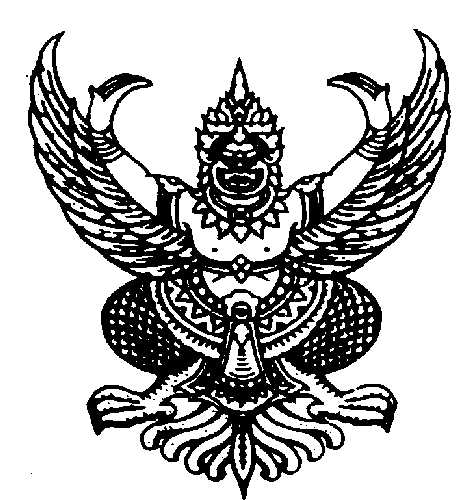 ประกาศคณะพยาบาลศาสตร์ มหาวิทยาลัยราชภัฏบุรีรัมย์เรื่อง การให้ทุนอุดหนุนการวิจัยภายในระดับคณะ ประจำปีงบประมาณ ๒๕๖๔ (เพิ่มเติม)------------------------------	ด้วย คณะพยาบาลศาสตร์ มหาวิทยาลัยราชภัฏบุรีรัมย์ จะดำเนินการคัดเลือกข้อเสนอการวิจัยเพื่อรับทุนอุดหนุนการวิจัยภายในระดับคณะ ประจำปีงบประมาณ ๒๕๖๔ เพื่อส่งเสริมและสนับสนุนให้บุคลากร    ในสังกัดทำวิจัย และแสดงศักยภาพด้านการวิจัยที่สามารถนำไปใช้ประโยชน์ได้จริงในแต่ละสาขาวิชา อันจะนำไปสู่การยกระดับมาตรฐานของงานวิจัย คณะพยาบาลศาสตร์ มหาวิทยาลัยราชภัฏบุรีรัมย์ จึงประกาศรับข้อเสนอโครงการวิจัยที่อยู่ในกรอบการให้ทุนอุดหนุนการวิจัยภายในระดับคณะ ประจำปีงบประมาณ ๒๕๖๔ โดยมีรายละเอียด ดังนี้  	๑.	กรอบการวิจัย๑.๑	 การวิจัยที่ก่อให้เกิดประโยชน์ต่อการเรียนการสอนระดับหลักสูตรพยาบาลศาสตรบัณฑิต๑.๒	 การวิจัยในศาสตร์ทางการพยาบาล หรือวิทยาศาสตร์สุขภาพ	๒.	ลักษณะโครงการวิจัย		๒.๑	โครงการวิจัยมีกำหนดแล้วเสร็จภายใน ๑ ปี 		๒.๒	ไม่เป็นโครงการวิจัยเพื่อรับวุฒิบัตรหรือปริญญาใดๆ 		๒.๓	ไม่เป็นโครงการวิจัยที่ได้รับทุนอุดหนุนหรือกำลังเสนอขอรับทุนอุดหนุนการวิจัย         จากหน่วยงานหรือองค์กรใดๆ 		๒.๔	กำหนดให้ใช้รูปแบบข้อเสนอโครงการวิจัยตามเอกสารแนบท้ายประกาศ	๓.	เกณฑ์การให้ทุนอุดหนุนการวิจัย		คณะกรรมการพิจารณาและประเมินผลโครงการวิจัย ประจำปีงบประมาณ ๒๕๖๔               คณะพยาบาลศาสตร์ จะพิจารณาข้อเสนอโครงการวิจัยภายใต้งบประมาณปี ๒๕๖๔ โดยให้ทุนจำนวน ๖ ทุน ทุนละไม่เกิน ๘,๐๐๐ บาท 			๔.    คุณสมบัติของผู้เสนอโครงการวิจัย		๔.๑	เป็นข้าราชการพลเรือนในสถาบันอุดมศึกษา พนักงานราชการ พนักงานมหาวิทยาลัย บุคลากรสายวิชาการ สังกัดคณะพยาบาลศาสตร์ มหาวิทยาลัยราชภัฏบุรีรัมย์   		๔.๒	ไม่เป็นผู้ที่อยู่ระหว่างลาศึกษาต่อ		๔.๓ 	ไม่เป็นผู้ที่ติดค้างการส่งรายงานต่างๆ ของโครงการวิจัยที่ได้รับทุนของคณะพยาบาลศาสตร์ หรือทุนของมหาวิทยาลัยราชภัฏบุรีรัมย์ โดยไม่มีเหตุผลอันสมควร	๕.	การส่งข้อเสนอโครงการวิจัย 		ผู้เสนอโครงการวิจัยจัดทำเอกสารข้อเสนอโครงการวิจัย (Research proposal) โดยกำหนดให้ใช้รูปแบบข้อเสนอโครงการวิจัยตามเอกสารแนบท้ายประกาศ ที่ลงลายมือชื่อกำกับแล้ว จำนวน ๘ ชุด นำส่งมายังสำนักงานคณบดี คณะพยาบาลศาสตร์ ภายในวันจันทร์ที่ ๑๔ ธันวาคม ๒๕๖๓ โดยสามารถดาวน์โหลดรูปแบบข้อเสนอโครงการวิจัยได้ที่เว็บไซต์ของคณะพยาบาลศาสตร์ http://nursing.bru.ac.th 												        /๖. การพิจารณาทุน….-๒-	๖.	การพิจารณาทุนอุดหนุนการวิจัย 		ให้คณะกรรมการพิจารณาและประเมินผลโครงการวิจัย ประจำปีงบประมาณ ๒๕๖๔               คณะพยาบาลศาสตร์ ดำเนินการพิจารณาและประเมินผลโครงการวิจัย โดยมีเกณฑ์ในการพิจารณา ดังนี้		๖.๑ ข้อเสนอโครงการวิจัยเป็นไปตามกรอบการวิจัย		๖.๒ มีวัตถุประสงค์ เป้าหมายและแผนการดำเนินงานที่ชัดเจน สอดคล้องกับแนวทางการประกาศทุน	๗.	ปฏิทินการดำเนินงานตลอดการรับทุน 		คณะกรรมการงานวิจัย และคณะกรรมการพิจารณาและประเมินผลโครงการวิจัย ดำเนินการพิจารณาข้อเสนอโครงการวิจัย จัดทำประกาศการให้ทุน จัดทำสัญญา และดำเนินการตามเงื่อนไขแห่งสัญญา โดยให้ผู้รับทุนดำเนินงานตามปฏิทินดำเนินงาน ดังรายละเอียดตามตารางที่ ๑ ตารางที่ ๑ ปฏิทินดำเนินงานโครงการวิจัย 	๘. เงื่อนไขการรับทุนอุดหนุนการวิจัย		๘.๑	ผู้ที่ได้รับทุนจะต้องทำสัญญารับทุนอุดหนุนการวิจัยหลังจากได้รับทราบประกาศผลการพิจารณาจัดสรรทุนอุดหนุนการวิจัยภายในระดับคณะ ประจำปีงบประมาณ ๒๕๖๔		๘.๒	การรับเงินทุนอุดหนุนการวิจัย แบ่งจ่ายเป็น ๓ งวด โดยเบิกจ่ายตามระเบียบการเบิกจ่ายของมหาวิทยาลัย โดยมีรายละเอียดการรับเงินทุน คือ			งวดที่ ๑ เบิกเงินทุนอุดหนุนการวิจัย ร้อยละ ๓๐ ภายหลังจากได้ผลการรับรองให้ดำเนินการวิจัยจากคณะกรรมการจริยธรรมการวิจัยในมนุษย์ มหาวิทยาลัยราชภัฏบุรีรัมย์ หรือหน่วยงานอื่น			งวดที่ ๒ เบิกเงินทุนอุดหนุนการวิจัย ร้อยละ ๕๐ ภายหลังจากรายงานความก้าวหน้าการดำเนินงานวิจัย โดยส่งเอกสารดังนี้ 				๑) ผลการตรวจสอบคุณภาพเครื่องมือ    											/๒ หนังสือแต่งตั้ง….-๓-				๒) หนังสือแต่งตั้งผู้ทรงคุณวุฒิตรวจสอบเครื่องมือ       	        					งวดที่ ๓ เบิกเงินทุนอุดหนุนการวิจัย ร้อยละ ๒๐ ตามเงื่อนไข ดังนี้				               ๑) ส่งรายงานวิจัยฉบับสมบูรณ์ จำนวน ๒ เล่ม พร้อมแผ่นบันทึกข้อมูลรายงานวิจัยฉบับสมบูรณ์ จำนวน ๒ แผ่น 		๘.๓	ในกรณีที่ผู้รับทุนอุดหนุนการวิจัยไม่สามารถดำเนินงานตามขั้นตอนที่เสนอให้แล้วเสร็จตามสัญญา ให้ทำบันทึกข้อความแจ้งต่อคณะพยาบาลศาสตร์ทราบล่วงหน้าก่อนถึงวันครบกำหนดส่งรายงานวิจัยฉบับสมบูรณ์อย่างน้อย ๓๐ วัน การต่อสัญญาให้อยู่ในดุลยพินิจของคณะกรรมการงานวิจัย	๙.	รูปแบบรายงานวิจัย		รูปแบบรายงานวิจัยฉบับสมบูรณ์ให้จัดทำตามรูปแบบในเอกสารแนบท้ายประกาศ	๑๐.	กรรมสิทธิ์และการเผยแพร่งานวิจัย		๑๐.๑	 การเผยแพร่ผลงานวิจัยต่อสาธารณะ ให้ถือเป็นเอกสิทธิ์ของมหาวิทยาลัยราชภัฏบุรีรัมย์		๑๐.๒	 องค์ความรู้ นวัตกรรม หรือผลิตภัณฑ์ที่ได้จากผลงานวิจัยให้ถือเป็นสิทธิ์ระหว่างมหาวิทยาลัยราชภัฏบุรีรัมย์ และนักวิจัย ทั้งนี้ ตั้งแต่บัดนี้เป็นต้นไป 					ประกาศ  ณ  วันที่        ธันวาคม  พ.ศ. ๒๕๖๓                                                                          (รองศาสตราจารย์มาลิณี จุโฑปะมา)รักษาราชการแทน อธิการบดีมหาวิทยาลัยราชภัฏบุรีรัมย์ที่รายการช่วงเวลา๑ประกาศการให้ทุนอุดหนุนการวิจัยภายในระดับคณะ๑๘ พฤศจิกายน - ๑๑ ธันวาคม  ๒๕๖๓๒ผู้ประสงค์รับทุนส่งเอกสารข้อเสนอโครงการวิจัยมายังสำนักงานคณบดี๑๔ ธันวาคม ๒๕๖๓๓คณะกรรมการพิจารณาและประเมินผลโครงการวิจัย ประจำปีงบประมาณ ๒๕๖๔ คณะพยาบาลศาสตร์ พิจารณาโครงการวิจัย๑๔ - ๑๘ ธันวาคม ๒๕๖๓๔ประกาศผลการพิจารณาโครงการวิจัย๒๑ ธันวาคม ๒๕๖๓ ๕ส่งข้อเสนอโครงการวิจัยเพื่อขอจริยธรรมการวิจัยในมนุษย์๒๑ - ๒๕ ธันวาคม ๒๕๖๓๖ทำสัญญาการรับทุนอุดหนุนการวิจัย ๒๘ - ๓o ธันวาคม ๒๕๖๓๗รายงานความก้าวหน้าการดำเนินงานวิจัย๘ - ๑๒ มีนาคม ๒๕๖๔๘ส่งรายงานวิจัยฉบับสมบูรณ์๓ - ๒๑ พฤษภาคม ๒๕๖๔